ΕΝΩΣΗ ΣΥΛΛΟΓΩΝ ΓΟΝΕΩΝ                                   ΕΞΑΙΡΕΤΙΚΑ ΕΠΕΙΓΟΝΚΑΙ ΚΗΔΕΜΟΝΩΝ ΝΕΑΣ ΣΜΥΡΝΗΣ                       Νέα Σμύρνη, 2/12/2014ΡΑΙΔΕΣΤΟΥ 32-3417122 ΝΕΑ ΣΜΥΡΝΗΤΗΛ. 2109417880                                              Προς : Τον Κο Προϊστάμενο της                                                E-mail : egkns@yahoo.gr                                                 Δ’ Διεύθυνσης Πρωτοβάθμιας                                                                                                                Εκπαίδευσης                                                                                      Κοιν. : 1) Σύλλογο Εκπαιδευτικών                                                                                                              Π. Ε. Νέας Σμύρνης                                                                                                   2) Διδασκαλική Ομοσπονδία                                                                                                                Ελλάδος ΑΝΑΚΟΙΝΩΣΗΤο Διοικητικό Συμβούλιο της Ενωσης Συλλόγων Γονέων Νέας Σμύρνης, αφού έλαβε υπόψη του το υπόμνημα του Συλλόγου Γονέων και Κηδεμόνων του 5ου Δημοτικού Σχολείου, που αφορά το πρόσωπο, το χαρακτήρα και το εκπαιδευτικό έργο της δασκάλας του σχολείου Κας Αθηνάς Κρητικού, για την οποία κατατέθηκε καταγγελία από μητέρα μαθητή της Β’ Τάξης του σχολείου, με αποτέλεσμα να ασκηθεί εναντίον της πειθαρχική δίωξη, αποφάσισε ομόφωνα να στηρίξει τη θέση του Συλλόγου Γονέων και Κηδεμόνων του Σχολείου ότι η συγκεκριμένη εκπαιδευτικός δεν έχει ποτέ αδικήσει ή πληγώσει κάποιον μαθητή της.Θεωρούμε ότι οι εκπαιδευτικοί, ιδιαίτερα στην Πρωτοβάθμια Εκπαίδευση, στη συντριπτική πλειονότητά τους δίνουν μια καθημερινή μάχη καταθέτοντας την ψυχή τους για τη λειτουργία του Δημόσιου Σχολείου, μέσα στις αντίξοες συνθήκες που επιβάλλει η σημερινή ιστορική συγκυρία για τη χώρα μας.Ως εκ τούτου ζητούμε να επανεξετάσετε το θέμα με τη δέουσα σοβαρότητα και να κρίνετε με αποκλειστικό γνώμονα το συμφέρον των μαθητών και του σχολείου.                                                     Για το Διοικητικό Συμβούλιο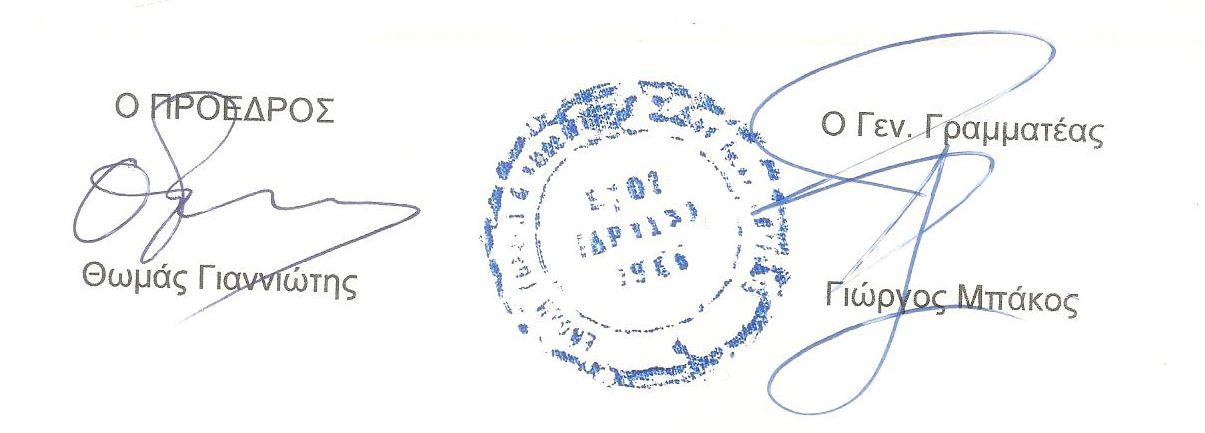 